Math Activity Reflection Page Credit: Lindsey Pust, Literacy Minnesota. Lpust@literacymn.org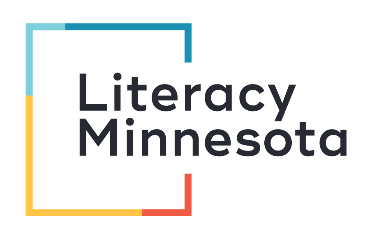 Before you start this activity...DO NOT SOLVE ANY PROBLEMS UNTIL STEP #5 BELOW.
Look through the activity.How do the problem(s) on these pages make you feel? (confident, excited, nervous, intimidated, etc.)Write your response here.I feel...What words, phrases or images from the problems look familiar to you.List everything in the problems that look familiar to you here:Now go back through the problems and make a mental note of problems, words, phrases, or images that are unfamiliar (or maybe look a little difficult) to you. ?List everything that seems unfamiliar to you here:It’s okay if there are some parts of math that you have questions about or don’t understand yet. Look at your list from #3. What could you do to help yourself feel more confident when trying to solve these problems? Some ideas that might help: Take a deep breath, close your eyes, and tell yourself “I can do this!”Break down the problem into different stepsStart with the parts you feel comfortable with Google a word or phrase and read about itFind a video on Khan Academy by searching for the topic<Your own idea!>It’s your choice!Choose one or two strategies to try, and list them here:Try your strategies from #4 above to complete the activity. 			Work on the problems! Record your answers on a separate sheet of paper.After you have completed the activity to the best of your ability…
How did it go? 

What did you learn about yourself through this process? 

Are there questions you still have for a classmate or a teacher? Write your thoughts and/or questions here: